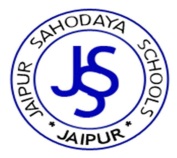 JAIPUR SAHODAYA SCHOOLS COMPLEXMinutes of the JSSC Meeting held on Friday, October 09, 2017 at Vadanta International School, Jaipur.Agenda for the meeting was as follows:-1. Confirmation of the minutes of the last meeting held at S.R. Global School on 04.08.2017.2. Introduction of new members (if any)3. Defaulters of Membership Fee.4. JSSC Website to be recommissioned.5. JSSC Meeting Norms to be decidedFrequencyHospitality6. JSSC Representation at different forums.7. Attending JSSC Meetings outside Jaipur.8. JSSC Fest (Dates& Hosts)9. Rajasthan Government Fee Regulatory Bill implications.10. School Safety Norms and Staff Verification issues.11. Attending Workshops, Conferences outside Jaipur.12. Any other matter with permission of Chair.The following Principals attended the meeting:- The Host School Principal, Mrs. Sumita Minhas welcomed all the members of JSSC present for the meet.The meeting commenced with lighting of the lamp accompanied by a welcome note sung by the students.The minutes of the last meeting held at S.R. Global School on 04.08.2017 were read out by the President Ms. Priyadarshini Kachhwaha and confirmed by the house.New Members were introduced by the Secretary Mr. Ashok Vaid ; they are as follows:1. Dronacharya International School2. Maheshwari Public School, Bagru3. Saint Lawrence Public School   Status of Annual Subscription received for 2017-18 was put up by Mrs. Madhu Maini, Treasurer, JSSC. 61 schools have already paid till date and around 20 are pending. They will be informed telephonically / e-mail.   JSSC Website - It was decided to make a new dynamic website as the existing       domain name has expired. The work has been assigned to Sh. Sanjeev Kumar. JSSC Meeting Norms:     a) Frequency: It was decided by the house to have it monthly.     b) Hospitality: It was left to the host school to decide. (with no gifts, only light / heavy refreshment as per host choice)  JSSC Representation: We should ask Government to nominate Sahodaya Schools in different forums for the better understanding and communication with the Government authorities. After general consensus of all the members it was decided to have one JSSC meeting outside Jaipur.( As we have some members from outside Jaipur as well.) JSSC Fest : It will be held after January 14, 2018 , for the classes 3rd to 5th . Ms. Anjana Kumar Principal, Rukmani Birla Modern High School & Ms. Rita Taneja Principal, S.V. Public School shall be coordinating for the same.Rajasthan Govt. Fee Regulation Act, school safety norms & staff verification issues were also discussed.The eventful meeting ended with a vote of thanks to the host school by President, Ms. Priyadarshini Kachhwaha.The host school Principal Mrs. Sumita Minhas thanked everyone for their presence which made the meeting a purposeful one.Next meeting will be hosted by Rukmani Birla Modern High School.Ashok Vaid(Secretary)S. No.Name of the SchoolName of the Principal1BHARTIYA VIDYA BHAVAN'S VIDYASHRAM, PRATAP NAGARMs. Priyadarshini Kachhwaha2MAHESHWARI PUBLIC SCHOOL, JAWAHAR NAGARMr. Ashok Vaid3JAYSHREE PERIWAL HIGH SCHOOL, MAHAPURAMs.Madhu Maini4SUBODH PUBLIC SCHOOL,AIRPORTMs. Kamaljeet Yadav5AIR FORCE SCHOOLMs. Seema Bhati6APEX INTERNATIONAL SCHOOLMs. Anku Mangwana7BRIGHTLANDS GIRLS SR. SEC. SCHOOLMs. Anjali Kumar8CENTRAL ACADEMY,AMBABARIDr. Sunita Vashistha9DELHI PUBLIC SCHOOL, BHANKROTAMs.Sangeeta Kain10INDO BHARAT INTERNATIONAL SCHOOL, NIRMAN NAGARMs. Sarita Sharma11JANKI DEVI SCHOOLMs. Jayashree Pareek12JAIPUR INTERNATIONAL SCHOOLMs. Aruna Saxena13KAPIL GYANPEETHMs. Karuna Yadav14M G D SCHOOLMs. Suniti Sharma15MAHARAJA SAWAI MAN SINGH VIDYALAYAMs. Krishna Bhati16MAHESHWARI GIRLS PUBLIC SCHOOL, VIDYADHAR NAGARMr. O.P.  Gupta17MANGAL NEWTON SCHOOLMr. Yash Mangal18MPS INTERNATIONAL SCHOOLMs. Archana Singh19OXFORD INTERNATIONAL ACADEMYMr. Anurag Soni20PODAR WORLD SCHOOLMs. Love Veer Singh21RAGHAV WORLD SCHOOLMs. Meenu Shekhawat22RAWAT PUBLIC SCHOOLMs. Maitreyi Shukla23S.R. GLOBAL SCHOOLMs. Kamna Arun Tiwari24S.V. PUBLIC SCHOOLMs. Rita Taneja 25SAND DUNES ACADEMYMr. Abhimanyu Sharma26SANSKAR SCHOOLMs. Neelam Bhardwaj27SBIOA SCHOOLMs. Preeti Sharma28SMS INTERNATIONAL SCHOOL, JOBNERMs. Sushma Rathore29SRN INTERNATIONAL SCHOOLMs. Usha Sharma30THE RAJASTHAN SCHOOL, KOTPUTLIMr. P.K. Bhati31VADANTA INTERNATIONAL SCHOOLMs. Sumita P. Minhas32VIDHYA SAGAR SR. SEC. SCHOOLMr.O.P. Shekhwat33DRONACHARYA INTERNATIONAL SCHOOLMr. Vikas Sharma34SAINT LAWRENCE PUBLIC SCHOOLMs. Bablee Agarwal35MAHESHWARI PUBLIC SCHOOL ,BAGRUMr. Umesh Sharma36WARREN ACADEMY SCHOOLMs. Kalpana Kaul